СПЕЦИФИКАЦИЯ СУММАТИВНОГО ОЦЕНИВАНИЯ ЗА 4 ЧЕТВЕРТЬПродолжительность - 40 минутКоличество баллов - 25Типы заданий:МВО – задания с множественным выбором ответов; КО – задания, требующие краткого ответа; РО – задания, требующие развернутого ответа.Структура суммативного оцениванияДанный вариант состоит из 17 заданий, включающих задания с множественным выбором ответов, с кратким и развёрнутым ответами.вопросах, требующих краткого ответа, обучающийся записывает ответ в виде численного значения, слова или короткого предложения.вопросах, требующих развёрнутого ответа, обучающийся должен показать всю последовательность действий в решении заданий для получения максимального балла.Задание	может	содержать	несколько	структурных	частей/подвопросов.                                                            Характеристика заданий суммативного оценивания за 4 четвертьЗадания суммативного оценивания за 4 четверть по предмету «Химия»1.  Соотнесите  рисунок аллотропной модификации углерода с ее названием.   [1]      2  . Выберите неверные суждения о соединениях углерода :I.   Оксид углерода (IV)    является солеобразующим оксидом . II.   Угарный газ СО  называют «сухой лед»   III. Углекислый газ поддерживает дыхание ..IV. Оксид углерода (II)  служит  газообразным топливомА)   I, II.В)   II, III.С) III, IVD)  II,IV                                                                       [1]3.Для устранения постоянной жесткости воды , обусловленной наличием сульфатов кальция и магния, используют А)кипячниеB) Ca(OH)2   C) NaClD) Na2СO3сода                                                    [1]4.Составьте сбалансированное уравнение реакйии взаимодействия осовноо и кислотного оксидов, выбрав их из предложенного ряда веществ..CaO, HCl, Al2O3, Cr2O3,  HNO3, CO2, ZnO, KOH                       [2]_____________________________________________________________________5. Найдите соответствие:А) HCl,  в)H2CO3, , с)H2S, d) H2SO4 , f)H3PO4, е)HBr,                                                                                                                               [1]6. Завершите практически осуществимые реакции и расставьте коэффициентыa) Cu+HCl=b) CaO+H2SO4=c) SO2+HCl=                                                                                                                                 [1]7.  Из перечня веществ, выберите  растворимые основания: Ca(OH)2, Cu(OH)2, NaOH, KOH, Fe(OH)3,  Al(OH)3________________________________________________________                                                                                                                                [1]8. Составьте сбалансированное уравнение реакции между одним растворимым основанием из задания 7 и хлороводородной кислотой.________________________________________________________________                                                                                                                              [1]9. Постройте генетический ряд из предложенных веществ   и составьте сбалансированные уравнения реакций  в соответствии с  этим  рядом.Mg,  Mg(OH)2, MgCl2, MgO______________________________________________________ _________________________________________________________________________________________________________________________________________________________________                 [4]10. Молекула метана имеет формулу СH 4.  Составьте элктронно-графическую формулу атома углерода и проиллюстрируйте на ней возможность  атома углерода  образовывать четыре  связи  .______________________________________________________________________________________________________________________________________________________________________________________________________________________________________________________________________________________________________________________________________________                                                                                                                     [2]11. Свойства аллотропных модификаций углерода очень различны. Уже при легком надавливании на лист бумаги, графит оставляет след, а с помощью алмаза, разрезают стекло. Объясните причину прочности алмаза.___________________________________________________________________________________________________________________________________________________________________________________________________________________________________________________                                                                                                                             [1]12.  Используя рисунок, раскройте  механизм воздействия угарного газа на организм человека.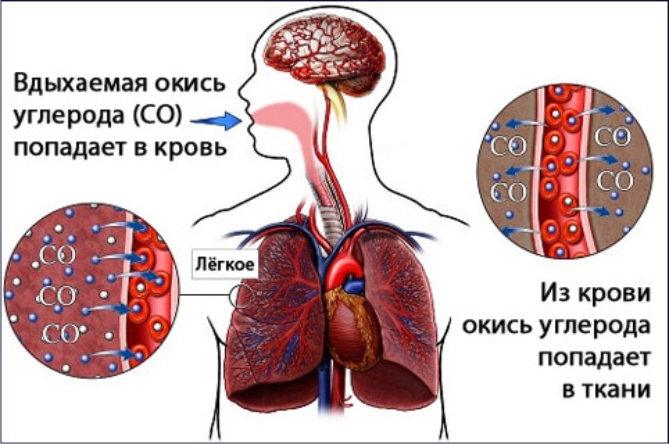 ___________________________________________________________________________________________________________________________________________________________________________________________________________________________________________________________________                                                                                                                                                      https://yandex.kz/images/search?from=tabbar&text=влияние%20угарного%20газа%20на%20организм%20человека                                                                                                                      [1]
13.  Рассмотрите рисунок  прибора для получения углекислого газа.  Составьте сбалансированное уравнение реакции получения углекислого газа. Какое вещество  (Y)   находится в стакане-приемнике, для обнаружения углекислого газа? Опишите наблюдаемую реакцию и назовите образовавшееся в стакане  вещество.___________________________________________________________________________________________________________________________________________________________________________________________________________________________________________________________________________________________________________________________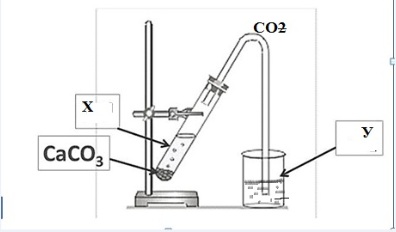   [2]https://yandex.kz/images/search?text=получение%20углекислого%20газа&from=tabbar                                                                                                                                                 
14. Определите вид загрязнения воды и опишите способы устранения этого вида загрязнения.                                                                                     ______________________________________________________________________________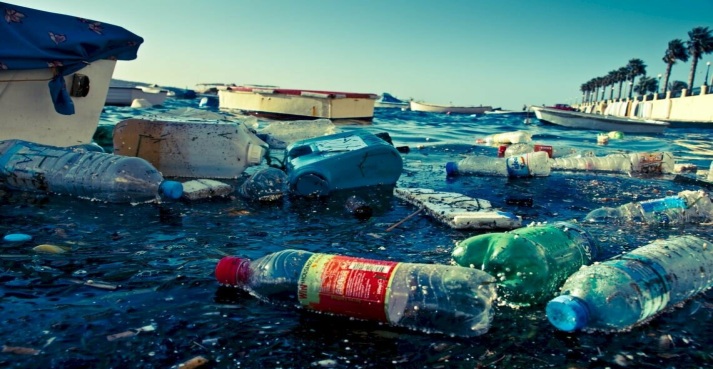 ________________________________________________________________________________________________________________________________________________________________________________________________________________________________________________                                                             [2]	             
https://yandex.kz/images/search?from=tabbar&text=загрязнение%20воды%20мусором&pos=1&img_url=https%3A%2F%2Fawesomeocean.com%2Fwp-content%2Fuploads%2F2018%2F03%2Ffeatured.jpg&rpt=simage15. Составьте схему последовательных этапов очистки воды.А)хлорирование, б) фильтрация, в)обработка химическими реагентами, г) отстаивание.                                                                                                                                     [1]16.Ученик проводил эксперимент  по определению жесткости воды. В трех пробирках находятся образцы дистилированной, водопроводной и морской воды. Он добавил в каждую одинаковое количество жидкого мыла и встряхивал в течении нескольких секунд.а) какие изменения ученик увидел  в пробирках с дистилированной  и морской водой?в) раскройте причину этих изменений________________________________________________________________________________________________________________________________________________________________________________________________________________________________________________________________________________________________________________________________ [2]17. В нашей местности  очень  жесткая водопроводная вода, чайник  изнутри  быстро покрывается слоем накипи. Предложите способ очистки чайника от накипи в домашних условиях.       ___________________________________________________________________________________________________________________________________________________________________________________________________________________________________________[1]                                                                                                                             Схема выставления балловРазделПроверяемые целиУровеньКол.№ТипВремя наБалл*Балл замыслительныхзаданизадания*задания*выполнениразделнавыковй*е, мин*8.4А8.3.4.7 -знать классификацию и свойства оксидов10Основныеи составлять уравнения реакцийПрименение14КО2        2классыхарактеризующие их химические свойстванеорганинеоргани8.3.4.8 -знать и понимать классификацию,51ческихсвойства кислот и составлять уравнения реакцийПрименение25КО21ческихсвойства кислот и составлять уравнения реакцийПрименение26КО21соединенхарактеризующие их химические свойства61соединенхарактеризующие их химические свойстваий.ий.8.3.4.9 -знать и пониматьГенетическлассификацию, свойства оснований иПрименение27КО31кая связьсоставлять уравнения реакций характеризующиеПрименение28КО31кая связьсоставлять уравнения реакций характеризующие81их химические свойства8.3.4.12 -исследовать генетическую связь междуНавыки9       1основными классами неорганическихвысокого29РО4       1основными классами неорганическихвысокого2РО43соединенийпорядка3соединенийпорядка8.4.3.1 -объяснять, почему в большинствеПрименение110РО328соединений углерод образует четыре связиПрименение110РО32соединений углерод образует четыре связи8.4В8.4.3.3 -сравнивать строение и свойстваЗнание и21МВО/418.4Валлотропных видоизменений углеродапонимание211КО41Углерод иУглерод и8.4.3.6 -описывать условия образованияего8.4.3.6 -описывать условия образованиясоединендиоксида и монооксида углерода при сжиганииПрименение22МВО/51ияуглерода и объяснять физиологическое действие12РО1угарного газа на живые организмы8.4.3.7 -уметь получать углекислый газ,Применение113РО42доказывать его наличие и изучать свойстваПрименение113РО42доказывать его наличие и изучать свойства8.4.2.8 -определить опасность и причины142загрязнения воды, объяснять способы очисткиПрименение214КО52загрязнения воды, объяснять способы очисткиПрименение215КО518.4С Водаводы15178.4С Водаводы78.4С Вода8.4.2.9 -определять «жесткость» воды иПрименение33МВО/2178.4.2.9 -определять «жесткость» воды иПрименение33МВО/218.4.2.9 -определять «жесткость» воды иПрименение316МВО/32объяснять способы ее устраненияПрименение316РО/КО32объяснять способы ее устранения17РО/КО311731Всего баллов4025251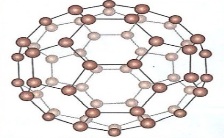 Аграфит2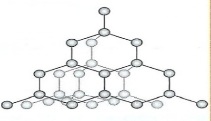 Bфуллерен3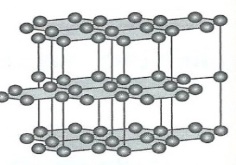 Cалмаз123Кислородсодержащие кислотыБескислородные  кислоты№ОтветОтветБаллДополнительная№ОтветОтветБаллинформацияинформация11-В2-С3-А12B13D14CaO   CO2                                CaO + CO2 = CaCO3  1  +  1Один балл за правильный выбор основного и кислотного оксидов и второй балл за составление уравнения реакции5КислородсодержащиеБескислородные15B,d.fA,c,e/1А) Cu+HCl=\ не протекаетb) CaO+H2SO4= СaSO4+H2Oc) SO2+HCl= не протекаетА) Cu+HCl=\ не протекаетb) CaO+H2SO4= СaSO4+H2Oc) SO2+HCl= не протекаетА) Cu+HCl=\ не протекаетb) CaO+H2SO4= СaSO4+H2Oc) SO2+HCl= не протекает617Ca(OH)2, NaOH, KOH11 балл за три71верных веществаверных веществаCa(OH)2+2HCl= CaCl2+2H2OCa(OH)2+2HCl= CaCl2+2H2OCa(OH)2+2HCl= CaCl2+2H2OЛюбое одно из трехNaOH,+ HCl=NaCl+H2O8KOH+ HCl=KOH+H2O19(а)Mg → MgO → Mg(OH)2 → MgCl2Mg → MgO → Mg(OH)2 → MgCl2Mg → MgO → Mg(OH)2 → MgCl212Mg + O2 = 2CaO3 балла за триMgO + H2O = Mg(OH)2верных уравнения,9(b)Mg(OH)2 +2 HCl = MgCl2 + 2H2OMg(OH)2 +2 HCl = MgCl2 + 2H2OMg(OH)2 +2 HCl = MgCl2 + 2H2O32 балла за два9(b)3верных уравнения,верных уравнения,1 балл за 1верное уравнениеЭлектронная формула 1s22s22p2Электронная формула 1s22s22p2Электронная формула 1s22s22p21     11     110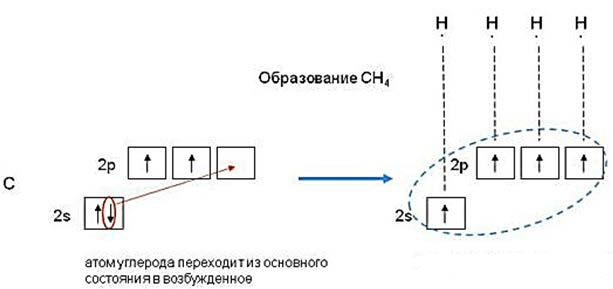 101011Алмаз имеет атомную  кристаллическую решетку. Короткие ковалентные связи С-С очень прочные,поэтму алмаз является прочным веществом.Алмаз имеет атомную  кристаллическую решетку. Короткие ковалентные связи С-С очень прочные,поэтму алмаз является прочным веществом.Алмаз имеет атомную  кристаллическую решетку. Короткие ковалентные связи С-С очень прочные,поэтму алмаз является прочным веществом.111112При вдыхании у гарный газ из легких попадает в кровь и  соединяется с гемоглобином, образуя карбоксигемоглобин   который не может При вдыхании у гарный газ из легких попадает в кровь и  соединяется с гемоглобином, образуя карбоксигемоглобин   который не может При вдыхании у гарный газ из легких попадает в кровь и  соединяется с гемоглобином, образуя карбоксигемоглобин   который не может 1Принимать ответ сохраняющий смысл данного физиологического действияпереносиь кислород в клетки организма, возникает кислородное голодание (гипоксия)переносиь кислород в клетки организма, возникает кислородное голодание (гипоксия)переносиь кислород в клетки организма, возникает кислородное голодание (гипоксия)переносиь кислород в клетки организма, возникает кислородное голодание (гипоксия)13CaCO3 + 2HCl = CaCl2 + H2O + CO2CaCO3 + 2HCl = CaCl2 + H2O + CO2CaCO3 + 2HCl = CaCl2 + H2O + CO2CaCO3 + 2HCl = CaCl2 + H2O + CO2113Ca(OH)2  , образуется осадок  CaCO31Ca(OH)2  , образуется осадок  CaCO31141Принять ответ, включающий в себя слова «механическая очистка»14Загрязнение пластиком, бытовым мусором.Механическая очистка воды и побережий, и правильная утилизация мусора.1Принять ответ, включающий в себя слова «механическая очистка»14Загрязнение пластиком, бытовым мусором.Механическая очистка воды и побережий, и правильная утилизация мусора.11г---б---а---в.15116(a)В пробирке с дистилированной водой ученик увидел обильную пенуВ пробирке с морской водой-отсутствие пены и хлопьяВ пробирке с дистилированной водой ученик увидел обильную пенуВ пробирке с морской водой-отсутствие пены и хлопьяВ пробирке с дистилированной водой ученик увидел обильную пенуВ пробирке с морской водой-отсутствие пены и хлопьяВ пробирке с дистилированной водой ученик увидел обильную пенуВ пробирке с морской водой-отсутствие пены и хлопья116(a)1Так как дистиллированная вода не содержит соли, мыло в ней пенится очень хорошоТак как дистиллированная вода не содержит соли, мыло в ней пенится очень хорошоТак как дистиллированная вода не содержит соли, мыло в ней пенится очень хорошоТак как дистиллированная вода не содержит соли, мыло в ней пенится очень хорошоМорская вода содержит очень много солей кальция и магния, поэтому мыло в ней не пенится, образует хлопья.Морская вода содержит очень много солей кальция и магния, поэтому мыло в ней не пенится, образует хлопья.Морская вода содержит очень много солей кальция и магния, поэтому мыло в ней не пенится, образует хлопья.Морская вода содержит очень много солей кальция и магния, поэтому мыло в ней не пенится, образует хлопья.16(b)116(b)117В воду, заливаемую в чайник добавить уксус или лимонную кислоту и прокипятить.В воду, заливаемую в чайник добавить уксус или лимонную кислоту и прокипятить.В воду, заливаемую в чайник добавить уксус или лимонную кислоту и прокипятить.В воду, заливаемую в чайник добавить уксус или лимонную кислоту и прокипятить.1171ИтогоИтого25